PART-I & II (Form for seeking recommendation of Standing Committee of  NBWL/SBWL)*****Sl. No. 1 to 13 is covered in CAFSl. No. 1 to 13 is covered in CAFSl. No. 1 to 13 is covered in CAFSl. No. 1 to 13 is covered in CAFSl. No. 1 to 13 is covered in CAFSl. No. 1 to 13 is covered in CAFSl. No. 1 to 13 is covered in CAFSl. No. 1 to 13 is covered in CAFSl. No. 1 to 13 is covered in CAFSl. No. 1 to 13 is covered in CAFSl. No. 1 to 13 is covered in CAFSl. No. 1 to 13 is covered in CAFSl. No. 1 to 13 is covered in CAFSl. No. 1 to 13 is covered in CAF14Whether proposal is for investigation/survey? [Yes/No]If Yes, thenWhether proposal is for investigation/survey? [Yes/No]If Yes, thenWhether proposal is for investigation/survey? [Yes/No]If Yes, thenWhether proposal is for investigation/survey? [Yes/No]If Yes, thenWhether proposal is for investigation/survey? [Yes/No]If Yes, thenWhether proposal is for investigation/survey? [Yes/No]If Yes, thenWhether proposal is for investigation/survey? [Yes/No]If Yes, thenWhether proposal is for investigation/survey? [Yes/No]If Yes, thenWhether proposal is for investigation/survey? [Yes/No]If Yes, thenWhether proposal is for investigation/survey? [Yes/No]If Yes, thenWhether proposal is for investigation/survey? [Yes/No]If Yes, thenWhether proposal is for investigation/survey? [Yes/No]If Yes, thenWhether proposal is for investigation/survey? [Yes/No]If Yes, thenWhether proposal is for investigation/survey? [Yes/No]If Yes, thenDrop Down 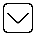 Drop Down Drop Down 14.114.114.114.114.1Purpose for the investigation/ surveyPurpose for the investigation/ surveyPurpose for the investigation/ surveyPurpose for the investigation/ surveyPurpose for the investigation/ surveyPurpose for the investigation/ surveyPurpose for the investigation/ surveyPurpose for the investigation/ surveyPurpose for the investigation/ survey#Free Text##Free Text##Free Text#14.214.214.214.214.2Location and Map (1:50000 scale) of the area duly authenticated by the competent authority to be investigated/ surveyedLocation and Map (1:50000 scale) of the area duly authenticated by the competent authority to be investigated/ surveyedLocation and Map (1:50000 scale) of the area duly authenticated by the competent authority to be investigated/ surveyedLocation and Map (1:50000 scale) of the area duly authenticated by the competent authority to be investigated/ surveyedLocation and Map (1:50000 scale) of the area duly authenticated by the competent authority to be investigated/ surveyedLocation and Map (1:50000 scale) of the area duly authenticated by the competent authority to be investigated/ surveyedLocation and Map (1:50000 scale) of the area duly authenticated by the competent authority to be investigated/ surveyedLocation and Map (1:50000 scale) of the area duly authenticated by the competent authority to be investigated/ surveyedLocation and Map (1:50000 scale) of the area duly authenticated by the competent authority to be investigated/ surveyedUpload 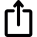 Upload Upload 14.314.314.314.314.3Whether investigation/ survey involves destruction, exploitation or removal of any wild life including forest produce from National Park/ sanctuary or destruction or damage or diversion of the habitat of any wild animal by any act whatsoever or diversion, stoppage or enhancement of the flow of water into or outside the National Park/ sanctuary under section 29 or 35 (6) of Wild Life Protection Act, 1972 [Yes/No]If yes thenWhether investigation/ survey involves destruction, exploitation or removal of any wild life including forest produce from National Park/ sanctuary or destruction or damage or diversion of the habitat of any wild animal by any act whatsoever or diversion, stoppage or enhancement of the flow of water into or outside the National Park/ sanctuary under section 29 or 35 (6) of Wild Life Protection Act, 1972 [Yes/No]If yes thenWhether investigation/ survey involves destruction, exploitation or removal of any wild life including forest produce from National Park/ sanctuary or destruction or damage or diversion of the habitat of any wild animal by any act whatsoever or diversion, stoppage or enhancement of the flow of water into or outside the National Park/ sanctuary under section 29 or 35 (6) of Wild Life Protection Act, 1972 [Yes/No]If yes thenWhether investigation/ survey involves destruction, exploitation or removal of any wild life including forest produce from National Park/ sanctuary or destruction or damage or diversion of the habitat of any wild animal by any act whatsoever or diversion, stoppage or enhancement of the flow of water into or outside the National Park/ sanctuary under section 29 or 35 (6) of Wild Life Protection Act, 1972 [Yes/No]If yes thenWhether investigation/ survey involves destruction, exploitation or removal of any wild life including forest produce from National Park/ sanctuary or destruction or damage or diversion of the habitat of any wild animal by any act whatsoever or diversion, stoppage or enhancement of the flow of water into or outside the National Park/ sanctuary under section 29 or 35 (6) of Wild Life Protection Act, 1972 [Yes/No]If yes thenWhether investigation/ survey involves destruction, exploitation or removal of any wild life including forest produce from National Park/ sanctuary or destruction or damage or diversion of the habitat of any wild animal by any act whatsoever or diversion, stoppage or enhancement of the flow of water into or outside the National Park/ sanctuary under section 29 or 35 (6) of Wild Life Protection Act, 1972 [Yes/No]If yes thenWhether investigation/ survey involves destruction, exploitation or removal of any wild life including forest produce from National Park/ sanctuary or destruction or damage or diversion of the habitat of any wild animal by any act whatsoever or diversion, stoppage or enhancement of the flow of water into or outside the National Park/ sanctuary under section 29 or 35 (6) of Wild Life Protection Act, 1972 [Yes/No]If yes thenWhether investigation/ survey involves destruction, exploitation or removal of any wild life including forest produce from National Park/ sanctuary or destruction or damage or diversion of the habitat of any wild animal by any act whatsoever or diversion, stoppage or enhancement of the flow of water into or outside the National Park/ sanctuary under section 29 or 35 (6) of Wild Life Protection Act, 1972 [Yes/No]If yes thenWhether investigation/ survey involves destruction, exploitation or removal of any wild life including forest produce from National Park/ sanctuary or destruction or damage or diversion of the habitat of any wild animal by any act whatsoever or diversion, stoppage or enhancement of the flow of water into or outside the National Park/ sanctuary under section 29 or 35 (6) of Wild Life Protection Act, 1972 [Yes/No]If yes thenDrop Down Drop Down Drop Down 14.3.114.3.114.3.1Specify the time required and extent of Physical disturbance needed within the Protected Area like tree cutting, earth work etc.Specify the time required and extent of Physical disturbance needed within the Protected Area like tree cutting, earth work etc.Specify the time required and extent of Physical disturbance needed within the Protected Area like tree cutting, earth work etc.Specify the time required and extent of Physical disturbance needed within the Protected Area like tree cutting, earth work etc.Specify the time required and extent of Physical disturbance needed within the Protected Area like tree cutting, earth work etc.Specify the time required and extent of Physical disturbance needed within the Protected Area like tree cutting, earth work etc.14.3.1.114.3.1.1Extent of physical disturbance needed within the PA [tree cutting/ earth work/ others (please specify)]Extent of physical disturbance needed within the PA [tree cutting/ earth work/ others (please specify)]Extent of physical disturbance needed within the PA [tree cutting/ earth work/ others (please specify)]Extent of physical disturbance needed within the PA [tree cutting/ earth work/ others (please specify)]Drop Down Drop Down Drop Down 14.3.1.1.114.3.1.1.114.3.1.1.1If Tree Cutting, then
No. of trees proposed to be cut# Number## Number## Number#14.3.1.1.114.3.1.1.114.3.1.1.1If earth work, then
Earth Work (in Cu m)# Number## Number## Number#14.3.214.3.214.3.2Time RequiredTime RequiredTime RequiredTime RequiredTime RequiredTime Required# Number## Number## Number#14.314.314.314.314.3If no, then form submits here (with undertaking)If no, then form submits here (with undertaking)If no, then form submits here (with undertaking)If no, then form submits here (with undertaking)If no, then form submits here (with undertaking)If no, then form submits here (with undertaking)If no, then form submits here (with undertaking)If no, then form submits here (with undertaking)If no, then form submits here (with undertaking)15Upload a copy of note containing justification for locating the project in protected areaUpload a copy of note containing justification for locating the project in protected areaUpload a copy of note containing justification for locating the project in protected areaUpload a copy of note containing justification for locating the project in protected areaUpload a copy of note containing justification for locating the project in protected areaUpload a copy of note containing justification for locating the project in protected areaUpload a copy of note containing justification for locating the project in protected areaUpload a copy of note containing justification for locating the project in protected areaUpload a copy of note containing justification for locating the project in protected areaUpload a copy of note containing justification for locating the project in protected areaUpload a copy of note containing justification for locating the project in protected areaUpload a copy of note containing justification for locating the project in protected areaUpload a copy of note containing justification for locating the project in protected areaUpload a copy of note containing justification for locating the project in protected areaUpload Upload Upload 16Category of the project [1. Airport 2. Approach Access 3. Borehole Prospecting 4. Communication Post 5. Construction / Widening of Road including approach road to roadside establishments including bridges 6. Defence 7. De-reservation / De-notification 8. Dispensary/Hospital 9. Drinking Water	10. Forest Village Conversion 11. Government approved Community Toilets 12. Hydel 13. Industry 14. Irrigation	15.Mining / Quarrying 16. Non-Conventional Source of Energy 17. Optical Fibre Cable/ Tele-communication Line 18. Petrol Pump 19. Pipeline 20. Police Establishment like police stations / outposts / border outposts / towers in sensitive areas (identified by MHA) 21. Power Sub Station 22. Power Transmission Line 23. Prospecting 24. Quarrying 25. Railway 26. School / Educational Institution	27. Skill Up-gradation / Vocational Training Center	 28. Solar Power 29. Thermal 30. Village Electricity 31. Water Mill 32. Water / Rainwater Harvesting Structure 33. Wind Power 34. Others (please specify)]Category of the project [1. Airport 2. Approach Access 3. Borehole Prospecting 4. Communication Post 5. Construction / Widening of Road including approach road to roadside establishments including bridges 6. Defence 7. De-reservation / De-notification 8. Dispensary/Hospital 9. Drinking Water	10. Forest Village Conversion 11. Government approved Community Toilets 12. Hydel 13. Industry 14. Irrigation	15.Mining / Quarrying 16. Non-Conventional Source of Energy 17. Optical Fibre Cable/ Tele-communication Line 18. Petrol Pump 19. Pipeline 20. Police Establishment like police stations / outposts / border outposts / towers in sensitive areas (identified by MHA) 21. Power Sub Station 22. Power Transmission Line 23. Prospecting 24. Quarrying 25. Railway 26. School / Educational Institution	27. Skill Up-gradation / Vocational Training Center	 28. Solar Power 29. Thermal 30. Village Electricity 31. Water Mill 32. Water / Rainwater Harvesting Structure 33. Wind Power 34. Others (please specify)]Category of the project [1. Airport 2. Approach Access 3. Borehole Prospecting 4. Communication Post 5. Construction / Widening of Road including approach road to roadside establishments including bridges 6. Defence 7. De-reservation / De-notification 8. Dispensary/Hospital 9. Drinking Water	10. Forest Village Conversion 11. Government approved Community Toilets 12. Hydel 13. Industry 14. Irrigation	15.Mining / Quarrying 16. Non-Conventional Source of Energy 17. Optical Fibre Cable/ Tele-communication Line 18. Petrol Pump 19. Pipeline 20. Police Establishment like police stations / outposts / border outposts / towers in sensitive areas (identified by MHA) 21. Power Sub Station 22. Power Transmission Line 23. Prospecting 24. Quarrying 25. Railway 26. School / Educational Institution	27. Skill Up-gradation / Vocational Training Center	 28. Solar Power 29. Thermal 30. Village Electricity 31. Water Mill 32. Water / Rainwater Harvesting Structure 33. Wind Power 34. Others (please specify)]Category of the project [1. Airport 2. Approach Access 3. Borehole Prospecting 4. Communication Post 5. Construction / Widening of Road including approach road to roadside establishments including bridges 6. Defence 7. De-reservation / De-notification 8. Dispensary/Hospital 9. Drinking Water	10. Forest Village Conversion 11. Government approved Community Toilets 12. Hydel 13. Industry 14. Irrigation	15.Mining / Quarrying 16. Non-Conventional Source of Energy 17. Optical Fibre Cable/ Tele-communication Line 18. Petrol Pump 19. Pipeline 20. Police Establishment like police stations / outposts / border outposts / towers in sensitive areas (identified by MHA) 21. Power Sub Station 22. Power Transmission Line 23. Prospecting 24. Quarrying 25. Railway 26. School / Educational Institution	27. Skill Up-gradation / Vocational Training Center	 28. Solar Power 29. Thermal 30. Village Electricity 31. Water Mill 32. Water / Rainwater Harvesting Structure 33. Wind Power 34. Others (please specify)]Category of the project [1. Airport 2. Approach Access 3. Borehole Prospecting 4. Communication Post 5. Construction / Widening of Road including approach road to roadside establishments including bridges 6. Defence 7. De-reservation / De-notification 8. Dispensary/Hospital 9. Drinking Water	10. Forest Village Conversion 11. Government approved Community Toilets 12. Hydel 13. Industry 14. Irrigation	15.Mining / Quarrying 16. Non-Conventional Source of Energy 17. Optical Fibre Cable/ Tele-communication Line 18. Petrol Pump 19. Pipeline 20. Police Establishment like police stations / outposts / border outposts / towers in sensitive areas (identified by MHA) 21. Power Sub Station 22. Power Transmission Line 23. Prospecting 24. Quarrying 25. Railway 26. School / Educational Institution	27. Skill Up-gradation / Vocational Training Center	 28. Solar Power 29. Thermal 30. Village Electricity 31. Water Mill 32. Water / Rainwater Harvesting Structure 33. Wind Power 34. Others (please specify)]Category of the project [1. Airport 2. Approach Access 3. Borehole Prospecting 4. Communication Post 5. Construction / Widening of Road including approach road to roadside establishments including bridges 6. Defence 7. De-reservation / De-notification 8. Dispensary/Hospital 9. Drinking Water	10. Forest Village Conversion 11. Government approved Community Toilets 12. Hydel 13. Industry 14. Irrigation	15.Mining / Quarrying 16. Non-Conventional Source of Energy 17. Optical Fibre Cable/ Tele-communication Line 18. Petrol Pump 19. Pipeline 20. Police Establishment like police stations / outposts / border outposts / towers in sensitive areas (identified by MHA) 21. Power Sub Station 22. Power Transmission Line 23. Prospecting 24. Quarrying 25. Railway 26. School / Educational Institution	27. Skill Up-gradation / Vocational Training Center	 28. Solar Power 29. Thermal 30. Village Electricity 31. Water Mill 32. Water / Rainwater Harvesting Structure 33. Wind Power 34. Others (please specify)]Category of the project [1. Airport 2. Approach Access 3. Borehole Prospecting 4. Communication Post 5. Construction / Widening of Road including approach road to roadside establishments including bridges 6. Defence 7. De-reservation / De-notification 8. Dispensary/Hospital 9. Drinking Water	10. Forest Village Conversion 11. Government approved Community Toilets 12. Hydel 13. Industry 14. Irrigation	15.Mining / Quarrying 16. Non-Conventional Source of Energy 17. Optical Fibre Cable/ Tele-communication Line 18. Petrol Pump 19. Pipeline 20. Police Establishment like police stations / outposts / border outposts / towers in sensitive areas (identified by MHA) 21. Power Sub Station 22. Power Transmission Line 23. Prospecting 24. Quarrying 25. Railway 26. School / Educational Institution	27. Skill Up-gradation / Vocational Training Center	 28. Solar Power 29. Thermal 30. Village Electricity 31. Water Mill 32. Water / Rainwater Harvesting Structure 33. Wind Power 34. Others (please specify)]Category of the project [1. Airport 2. Approach Access 3. Borehole Prospecting 4. Communication Post 5. Construction / Widening of Road including approach road to roadside establishments including bridges 6. Defence 7. De-reservation / De-notification 8. Dispensary/Hospital 9. Drinking Water	10. Forest Village Conversion 11. Government approved Community Toilets 12. Hydel 13. Industry 14. Irrigation	15.Mining / Quarrying 16. Non-Conventional Source of Energy 17. Optical Fibre Cable/ Tele-communication Line 18. Petrol Pump 19. Pipeline 20. Police Establishment like police stations / outposts / border outposts / towers in sensitive areas (identified by MHA) 21. Power Sub Station 22. Power Transmission Line 23. Prospecting 24. Quarrying 25. Railway 26. School / Educational Institution	27. Skill Up-gradation / Vocational Training Center	 28. Solar Power 29. Thermal 30. Village Electricity 31. Water Mill 32. Water / Rainwater Harvesting Structure 33. Wind Power 34. Others (please specify)]Category of the project [1. Airport 2. Approach Access 3. Borehole Prospecting 4. Communication Post 5. Construction / Widening of Road including approach road to roadside establishments including bridges 6. Defence 7. De-reservation / De-notification 8. Dispensary/Hospital 9. Drinking Water	10. Forest Village Conversion 11. Government approved Community Toilets 12. Hydel 13. Industry 14. Irrigation	15.Mining / Quarrying 16. Non-Conventional Source of Energy 17. Optical Fibre Cable/ Tele-communication Line 18. Petrol Pump 19. Pipeline 20. Police Establishment like police stations / outposts / border outposts / towers in sensitive areas (identified by MHA) 21. Power Sub Station 22. Power Transmission Line 23. Prospecting 24. Quarrying 25. Railway 26. School / Educational Institution	27. Skill Up-gradation / Vocational Training Center	 28. Solar Power 29. Thermal 30. Village Electricity 31. Water Mill 32. Water / Rainwater Harvesting Structure 33. Wind Power 34. Others (please specify)]Category of the project [1. Airport 2. Approach Access 3. Borehole Prospecting 4. Communication Post 5. Construction / Widening of Road including approach road to roadside establishments including bridges 6. Defence 7. De-reservation / De-notification 8. Dispensary/Hospital 9. Drinking Water	10. Forest Village Conversion 11. Government approved Community Toilets 12. Hydel 13. Industry 14. Irrigation	15.Mining / Quarrying 16. Non-Conventional Source of Energy 17. Optical Fibre Cable/ Tele-communication Line 18. Petrol Pump 19. Pipeline 20. Police Establishment like police stations / outposts / border outposts / towers in sensitive areas (identified by MHA) 21. Power Sub Station 22. Power Transmission Line 23. Prospecting 24. Quarrying 25. Railway 26. School / Educational Institution	27. Skill Up-gradation / Vocational Training Center	 28. Solar Power 29. Thermal 30. Village Electricity 31. Water Mill 32. Water / Rainwater Harvesting Structure 33. Wind Power 34. Others (please specify)]Category of the project [1. Airport 2. Approach Access 3. Borehole Prospecting 4. Communication Post 5. Construction / Widening of Road including approach road to roadside establishments including bridges 6. Defence 7. De-reservation / De-notification 8. Dispensary/Hospital 9. Drinking Water	10. Forest Village Conversion 11. Government approved Community Toilets 12. Hydel 13. Industry 14. Irrigation	15.Mining / Quarrying 16. Non-Conventional Source of Energy 17. Optical Fibre Cable/ Tele-communication Line 18. Petrol Pump 19. Pipeline 20. Police Establishment like police stations / outposts / border outposts / towers in sensitive areas (identified by MHA) 21. Power Sub Station 22. Power Transmission Line 23. Prospecting 24. Quarrying 25. Railway 26. School / Educational Institution	27. Skill Up-gradation / Vocational Training Center	 28. Solar Power 29. Thermal 30. Village Electricity 31. Water Mill 32. Water / Rainwater Harvesting Structure 33. Wind Power 34. Others (please specify)]Category of the project [1. Airport 2. Approach Access 3. Borehole Prospecting 4. Communication Post 5. Construction / Widening of Road including approach road to roadside establishments including bridges 6. Defence 7. De-reservation / De-notification 8. Dispensary/Hospital 9. Drinking Water	10. Forest Village Conversion 11. Government approved Community Toilets 12. Hydel 13. Industry 14. Irrigation	15.Mining / Quarrying 16. Non-Conventional Source of Energy 17. Optical Fibre Cable/ Tele-communication Line 18. Petrol Pump 19. Pipeline 20. Police Establishment like police stations / outposts / border outposts / towers in sensitive areas (identified by MHA) 21. Power Sub Station 22. Power Transmission Line 23. Prospecting 24. Quarrying 25. Railway 26. School / Educational Institution	27. Skill Up-gradation / Vocational Training Center	 28. Solar Power 29. Thermal 30. Village Electricity 31. Water Mill 32. Water / Rainwater Harvesting Structure 33. Wind Power 34. Others (please specify)]Category of the project [1. Airport 2. Approach Access 3. Borehole Prospecting 4. Communication Post 5. Construction / Widening of Road including approach road to roadside establishments including bridges 6. Defence 7. De-reservation / De-notification 8. Dispensary/Hospital 9. Drinking Water	10. Forest Village Conversion 11. Government approved Community Toilets 12. Hydel 13. Industry 14. Irrigation	15.Mining / Quarrying 16. Non-Conventional Source of Energy 17. Optical Fibre Cable/ Tele-communication Line 18. Petrol Pump 19. Pipeline 20. Police Establishment like police stations / outposts / border outposts / towers in sensitive areas (identified by MHA) 21. Power Sub Station 22. Power Transmission Line 23. Prospecting 24. Quarrying 25. Railway 26. School / Educational Institution	27. Skill Up-gradation / Vocational Training Center	 28. Solar Power 29. Thermal 30. Village Electricity 31. Water Mill 32. Water / Rainwater Harvesting Structure 33. Wind Power 34. Others (please specify)]Category of the project [1. Airport 2. Approach Access 3. Borehole Prospecting 4. Communication Post 5. Construction / Widening of Road including approach road to roadside establishments including bridges 6. Defence 7. De-reservation / De-notification 8. Dispensary/Hospital 9. Drinking Water	10. Forest Village Conversion 11. Government approved Community Toilets 12. Hydel 13. Industry 14. Irrigation	15.Mining / Quarrying 16. Non-Conventional Source of Energy 17. Optical Fibre Cable/ Tele-communication Line 18. Petrol Pump 19. Pipeline 20. Police Establishment like police stations / outposts / border outposts / towers in sensitive areas (identified by MHA) 21. Power Sub Station 22. Power Transmission Line 23. Prospecting 24. Quarrying 25. Railway 26. School / Educational Institution	27. Skill Up-gradation / Vocational Training Center	 28. Solar Power 29. Thermal 30. Village Electricity 31. Water Mill 32. Water / Rainwater Harvesting Structure 33. Wind Power 34. Others (please specify)]Drop Down Drop Down Drop Down In case of 1. Drinking water 2. Power Transmission Line 3. Optical Fibre Cable / Tele-communication Line below fields need to be enabledIn case of 1. Drinking water 2. Power Transmission Line 3. Optical Fibre Cable / Tele-communication Line below fields need to be enabledIn case of 1. Drinking water 2. Power Transmission Line 3. Optical Fibre Cable / Tele-communication Line below fields need to be enabledIn case of 1. Drinking water 2. Power Transmission Line 3. Optical Fibre Cable / Tele-communication Line below fields need to be enabledIn case of 1. Drinking water 2. Power Transmission Line 3. Optical Fibre Cable / Tele-communication Line below fields need to be enabledIn case of 1. Drinking water 2. Power Transmission Line 3. Optical Fibre Cable / Tele-communication Line below fields need to be enabledIn case of 1. Drinking water 2. Power Transmission Line 3. Optical Fibre Cable / Tele-communication Line below fields need to be enabledIn case of 1. Drinking water 2. Power Transmission Line 3. Optical Fibre Cable / Tele-communication Line below fields need to be enabledIn case of 1. Drinking water 2. Power Transmission Line 3. Optical Fibre Cable / Tele-communication Line below fields need to be enabledIn case of 1. Drinking water 2. Power Transmission Line 3. Optical Fibre Cable / Tele-communication Line below fields need to be enabledIn case of 1. Drinking water 2. Power Transmission Line 3. Optical Fibre Cable / Tele-communication Line below fields need to be enabledIn case of 1. Drinking water 2. Power Transmission Line 3. Optical Fibre Cable / Tele-communication Line below fields need to be enabledIn case of 1. Drinking water 2. Power Transmission Line 3. Optical Fibre Cable / Tele-communication Line below fields need to be enabledIn case of 1. Drinking water 2. Power Transmission Line 3. Optical Fibre Cable / Tele-communication Line below fields need to be enabled16.116.1Select [Above ground/ Below ground/ Both]Select [Above ground/ Below ground/ Both]Select [Above ground/ Below ground/ Both]Select [Above ground/ Below ground/ Both]Select [Above ground/ Below ground/ Both]Select [Above ground/ Below ground/ Both]Select [Above ground/ Below ground/ Both]Select [Above ground/ Below ground/ Both]Select [Above ground/ Below ground/ Both]Select [Above ground/ Below ground/ Both]Select [Above ground/ Below ground/ Both]Select [Above ground/ Below ground/ Both]Drop Down Drop Down Drop Down If below ground, thenIf below ground, thenIf below ground, thenIf below ground, thenIf below ground, thenIf below ground, thenIf below ground, thenIf below ground, thenIf below ground, thenIf below ground, thenIf below ground, thenIf below ground, then16.1.116.1.116.1.116.1.1Whether the project is proposed within the Right of Way [Yes/ No]Whether the project is proposed within the Right of Way [Yes/ No]Whether the project is proposed within the Right of Way [Yes/ No]Whether the project is proposed within the Right of Way [Yes/ No]Whether the project is proposed within the Right of Way [Yes/ No]Whether the project is proposed within the Right of Way [Yes/ No]Whether the project is proposed within the Right of Way [Yes/ No]Whether the project is proposed within the Right of Way [Yes/ No]Drop Down Drop Down Drop Down If Power Transmission Line> Below ground selected, then one more additional field need to be askedIf Power Transmission Line> Below ground selected, then one more additional field need to be askedIf Power Transmission Line> Below ground selected, then one more additional field need to be askedIf Power Transmission Line> Below ground selected, then one more additional field need to be askedIf Power Transmission Line> Below ground selected, then one more additional field need to be askedIf Power Transmission Line> Below ground selected, then one more additional field need to be askedIf Power Transmission Line> Below ground selected, then one more additional field need to be askedIf Power Transmission Line> Below ground selected, then one more additional field need to be askedIf Power Transmission Line> Below ground selected, then one more additional field need to be askedIf Power Transmission Line> Below ground selected, then one more additional field need to be askedIf Power Transmission Line> Below ground selected, then one more additional field need to be askedIf Power Transmission Line> Below ground selected, then one more additional field need to be askedIf Power Transmission Line> Below ground selected, then one more additional field need to be askedIf Power Transmission Line> Below ground selected, then one more additional field need to be asked16.216.2Select [More than 11 KV/ Less than 11 KV]Select [More than 11 KV/ Less than 11 KV]Select [More than 11 KV/ Less than 11 KV]Select [More than 11 KV/ Less than 11 KV]Select [More than 11 KV/ Less than 11 KV]Select [More than 11 KV/ Less than 11 KV]Select [More than 11 KV/ Less than 11 KV]Select [More than 11 KV/ Less than 11 KV]Select [More than 11 KV/ Less than 11 KV]Select [More than 11 KV/ Less than 11 KV]Select [More than 11 KV/ Less than 11 KV]Select [More than 11 KV/ Less than 11 KV]Drop Down Drop Down Drop Down 17Category of area required [Wild Life Sanctuary, National Park, Tiger Corridor, Tiger Reserve, Eco Sensitive Zone]Category of area required [Wild Life Sanctuary, National Park, Tiger Corridor, Tiger Reserve, Eco Sensitive Zone]Category of area required [Wild Life Sanctuary, National Park, Tiger Corridor, Tiger Reserve, Eco Sensitive Zone]Category of area required [Wild Life Sanctuary, National Park, Tiger Corridor, Tiger Reserve, Eco Sensitive Zone]Category of area required [Wild Life Sanctuary, National Park, Tiger Corridor, Tiger Reserve, Eco Sensitive Zone]Category of area required [Wild Life Sanctuary, National Park, Tiger Corridor, Tiger Reserve, Eco Sensitive Zone]Category of area required [Wild Life Sanctuary, National Park, Tiger Corridor, Tiger Reserve, Eco Sensitive Zone]Category of area required [Wild Life Sanctuary, National Park, Tiger Corridor, Tiger Reserve, Eco Sensitive Zone]Category of area required [Wild Life Sanctuary, National Park, Tiger Corridor, Tiger Reserve, Eco Sensitive Zone]Category of area required [Wild Life Sanctuary, National Park, Tiger Corridor, Tiger Reserve, Eco Sensitive Zone]Category of area required [Wild Life Sanctuary, National Park, Tiger Corridor, Tiger Reserve, Eco Sensitive Zone]Category of area required [Wild Life Sanctuary, National Park, Tiger Corridor, Tiger Reserve, Eco Sensitive Zone]Category of area required [Wild Life Sanctuary, National Park, Tiger Corridor, Tiger Reserve, Eco Sensitive Zone]Category of area required [Wild Life Sanctuary, National Park, Tiger Corridor, Tiger Reserve, Eco Sensitive Zone]#Checkbox##Checkbox##Checkbox#Whether the proposal require approval of Central Government under the Forest (Conservation) ActWhether the proposal require approval of Central Government under the Forest (Conservation) ActWhether the proposal require approval of Central Government under the Forest (Conservation) ActWhether the proposal require approval of Central Government under the Forest (Conservation) ActWhether the proposal require approval of Central Government under the Forest (Conservation) ActWhether the proposal require approval of Central Government under the Forest (Conservation) ActWhether the proposal require approval of Central Government under the Forest (Conservation) ActWhether the proposal require approval of Central Government under the Forest (Conservation) ActWhether the proposal require approval of Central Government under the Forest (Conservation) ActWhether the proposal require approval of Central Government under the Forest (Conservation) ActWhether the proposal require approval of Central Government under the Forest (Conservation) ActWhether the proposal require approval of Central Government under the Forest (Conservation) ActWhether the proposal require approval of Central Government under the Forest (Conservation) ActWhether the proposal require approval of Central Government under the Forest (Conservation) Act18Whether any proposal seeking prior approval of Central Government under the Forest (Conservation) Act for diversion of forest land required for this project has been submitted in the past? [Yes/No]Whether any proposal seeking prior approval of Central Government under the Forest (Conservation) Act for diversion of forest land required for this project has been submitted in the past? [Yes/No]Whether any proposal seeking prior approval of Central Government under the Forest (Conservation) Act for diversion of forest land required for this project has been submitted in the past? [Yes/No]Whether any proposal seeking prior approval of Central Government under the Forest (Conservation) Act for diversion of forest land required for this project has been submitted in the past? [Yes/No]Whether any proposal seeking prior approval of Central Government under the Forest (Conservation) Act for diversion of forest land required for this project has been submitted in the past? [Yes/No]Whether any proposal seeking prior approval of Central Government under the Forest (Conservation) Act for diversion of forest land required for this project has been submitted in the past? [Yes/No]Whether any proposal seeking prior approval of Central Government under the Forest (Conservation) Act for diversion of forest land required for this project has been submitted in the past? [Yes/No]Whether any proposal seeking prior approval of Central Government under the Forest (Conservation) Act for diversion of forest land required for this project has been submitted in the past? [Yes/No]Whether any proposal seeking prior approval of Central Government under the Forest (Conservation) Act for diversion of forest land required for this project has been submitted in the past? [Yes/No]Whether any proposal seeking prior approval of Central Government under the Forest (Conservation) Act for diversion of forest land required for this project has been submitted in the past? [Yes/No]Whether any proposal seeking prior approval of Central Government under the Forest (Conservation) Act for diversion of forest land required for this project has been submitted in the past? [Yes/No]Whether any proposal seeking prior approval of Central Government under the Forest (Conservation) Act for diversion of forest land required for this project has been submitted in the past? [Yes/No]Whether any proposal seeking prior approval of Central Government under the Forest (Conservation) Act for diversion of forest land required for this project has been submitted in the past? [Yes/No]Whether any proposal seeking prior approval of Central Government under the Forest (Conservation) Act for diversion of forest land required for this project has been submitted in the past? [Yes/No]Drop Down Drop Down Drop Down If Yes, please provide details If Yes, please provide details If Yes, please provide details If Yes, please provide details If Yes, please provide details If Yes, please provide details If Yes, please provide details If Yes, please provide details If Yes, please provide details If Yes, please provide details If Yes, please provide details If Yes, please provide details If Yes, please provide details If Yes, please provide details Fetch from DB in case of the proposal is of post 2014 on select optionFetch from DB in case of the proposal is of post 2014 on select optionFetch from DB in case of the proposal is of post 2014 on select option18.118.118.1Status of the proposal [The proposal submitted and under process / Stage-I FC Granted / Stage-II FC Granted]Status of the proposal [The proposal submitted and under process / Stage-I FC Granted / Stage-II FC Granted]Status of the proposal [The proposal submitted and under process / Stage-I FC Granted / Stage-II FC Granted]Status of the proposal [The proposal submitted and under process / Stage-I FC Granted / Stage-II FC Granted]Status of the proposal [The proposal submitted and under process / Stage-I FC Granted / Stage-II FC Granted]Status of the proposal [The proposal submitted and under process / Stage-I FC Granted / Stage-II FC Granted]Status of the proposal [The proposal submitted and under process / Stage-I FC Granted / Stage-II FC Granted]Status of the proposal [The proposal submitted and under process / Stage-I FC Granted / Stage-II FC Granted]Status of the proposal [The proposal submitted and under process / Stage-I FC Granted / Stage-II FC Granted]Status of the proposal [The proposal submitted and under process / Stage-I FC Granted / Stage-II FC Granted]Status of the proposal [The proposal submitted and under process / Stage-I FC Granted / Stage-II FC Granted]Drop Down Drop Down Drop Down If Project ID / Proposal No. exists, then auto fetch below mentioned details 

Else all the details need to be fedIf Project ID / Proposal No. exists, then auto fetch below mentioned details 

Else all the details need to be fedIf Project ID / Proposal No. exists, then auto fetch below mentioned details 

Else all the details need to be fedIf Project ID / Proposal No. exists, then auto fetch below mentioned details 

Else all the details need to be fedIf Project ID / Proposal No. exists, then auto fetch below mentioned details 

Else all the details need to be fedIf Project ID / Proposal No. exists, then auto fetch below mentioned details 

Else all the details need to be fedIf Project ID / Proposal No. exists, then auto fetch below mentioned details 

Else all the details need to be fedIf Project ID / Proposal No. exists, then auto fetch below mentioned details 

Else all the details need to be fedIf Project ID / Proposal No. exists, then auto fetch below mentioned details 

Else all the details need to be fedIf Project ID / Proposal No. exists, then auto fetch below mentioned details 

Else all the details need to be fedIf Project ID / Proposal No. exists, then auto fetch below mentioned details 

Else all the details need to be fedIf Project ID / Proposal No. exists, then auto fetch below mentioned details 

Else all the details need to be fedIf Project ID / Proposal No. exists, then auto fetch below mentioned details 

Else all the details need to be fedIf Project ID / Proposal No. exists, then auto fetch below mentioned details 

Else all the details need to be fedIn case of Stage-II FC GrantedIn case of Stage-II FC GrantedIn case of Stage-II FC GrantedIn case of Stage-II FC GrantedIn case of Stage-II FC GrantedIn case of Stage-II FC GrantedIn case of Stage-II FC GrantedIn case of Stage-II FC GrantedIn case of Stage-II FC GrantedIn case of Stage-II FC GrantedIn case of Stage-II FC GrantedIn case of Stage-II FC GrantedIn case of Stage-II FC GrantedIn case of Stage-II FC Granted18.1.118.1.118.1.118.1.118.1.118.1.1Proposal No. / Project IDProposal No. / Project IDProposal No. / Project IDProposal No. / Project IDProposal No. / Project IDProposal No. / Project IDProposal No. / Project ID#Free Text#/ #Search##Free Text#/ #Search##Free Text#/ #Search#18.1.218.1.218.1.218.1.218.1.218.1.2Proposal NameProposal NameProposal NameProposal NameProposal NameProposal NameProposal Name#Free Text#/ #Auto Fetch##Free Text#/ #Auto Fetch##Free Text#/ #Auto Fetch#18.1.318.1.318.1.318.1.318.1.318.1.3MoEFCC File No.MoEFCC File No.MoEFCC File No.MoEFCC File No.MoEFCC File No.MoEFCC File No.MoEFCC File No.#Free Text#/ #Auto Fetch##Free Text#/ #Auto Fetch##Free Text#/ #Auto Fetch#18.1.418.1.418.1.418.1.418.1.418.1.4Area proposed for diversion (ha)Area proposed for diversion (ha)Area proposed for diversion (ha)Area proposed for diversion (ha)Area proposed for diversion (ha)Area proposed for diversion (ha)Area proposed for diversion (ha)#Number#/ #Auto Fetch##Number#/ #Auto Fetch##Number#/ #Auto Fetch#18.1.518.1.518.1.518.1.518.1.518.1.5Area Diverted (ha)Area Diverted (ha)Area Diverted (ha)Area Diverted (ha)Area Diverted (ha)Area Diverted (ha)Area Diverted (ha)#Number#/ #Auto Fetch##Number#/ #Auto Fetch##Number#/ #Auto Fetch#18.1.618.1.618.1.618.1.618.1.618.1.6Date of in-principle approvalDate of in-principle approvalDate of in-principle approvalDate of in-principle approvalDate of in-principle approvalDate of in-principle approvalDate of in-principle approvalDate Stamp#/ #Auto Fetch#Date Stamp#/ #Auto Fetch#Date Stamp#/ #Auto Fetch#In case of Stage-I FC GrantedIn case of Stage-I FC GrantedIn case of Stage-I FC GrantedIn case of Stage-I FC GrantedIn case of Stage-I FC GrantedIn case of Stage-I FC GrantedIn case of Stage-I FC GrantedIn case of Stage-I FC GrantedIn case of Stage-I FC GrantedIn case of Stage-I FC GrantedIn case of Stage-I FC GrantedIn case of Stage-I FC GrantedIn case of Stage-I FC GrantedIn case of Stage-I FC Granted18.1.118.1.118.1.118.1.118.1.118.1.1Proposal No. / Project IDProposal No. / Project IDProposal No. / Project IDProposal No. / Project IDProposal No. / Project IDProposal No. / Project IDProposal No. / Project ID#Free Text#/ #Search##Free Text#/ #Search##Free Text#/ #Search#18.1.218.1.218.1.218.1.218.1.218.1.2Proposal NameProposal NameProposal NameProposal NameProposal NameProposal NameProposal Name#Free Text#/ #Auto Fetch##Free Text#/ #Auto Fetch##Free Text#/ #Auto Fetch#18.1.318.1.318.1.318.1.318.1.318.1.3MoEFCC File No.MoEFCC File No.MoEFCC File No.MoEFCC File No.MoEFCC File No.MoEFCC File No.MoEFCC File No.#Free Text#/ #Auto Fetch##Free Text#/ #Auto Fetch##Free Text#/ #Auto Fetch#18.1.418.1.418.1.418.1.418.1.418.1.4Area proposed for diversion (ha)Area proposed for diversion (ha)Area proposed for diversion (ha)Area proposed for diversion (ha)Area proposed for diversion (ha)Area proposed for diversion (ha)Area proposed for diversion (ha)#Number#/ #Auto Fetch##Number#/ #Auto Fetch##Number#/ #Auto Fetch#18.1.518.1.518.1.518.1.518.1.518.1.5Area recommended for diversion (ha)Area recommended for diversion (ha)Area recommended for diversion (ha)Area recommended for diversion (ha)Area recommended for diversion (ha)Area recommended for diversion (ha)Area recommended for diversion (ha)#Number#/ #Auto Fetch##Number#/ #Auto Fetch##Number#/ #Auto Fetch#18.1.618.1.618.1.618.1.618.1.618.1.6Date of in-principle approvalDate of in-principle approvalDate of in-principle approvalDate of in-principle approvalDate of in-principle approvalDate of in-principle approvalDate of in-principle approvalDate Stamp#/ #Auto Fetch#Date Stamp#/ #Auto Fetch#Date Stamp#/ #Auto Fetch#The proposal submitted and under processThe proposal submitted and under processThe proposal submitted and under processThe proposal submitted and under processThe proposal submitted and under processThe proposal submitted and under processThe proposal submitted and under processThe proposal submitted and under processThe proposal submitted and under processThe proposal submitted and under processThe proposal submitted and under processThe proposal submitted and under processThe proposal submitted and under processThe proposal submitted and under processThe proposal submitted and under process18.1.118.1.118.1.118.1.118.1.118.1.1Proposal No. / Project IDProposal No. / Project IDProposal No. / Project IDProposal No. / Project IDProposal No. / Project IDProposal No. / Project IDProposal No. / Project ID#Free Text#/ #Search##Free Text#/ #Search##Free Text#/ #Search#18.1.218.1.218.1.218.1.218.1.218.1.2Proposal NameProposal NameProposal NameProposal NameProposal NameProposal NameProposal Name#Free Text#/ #Auto Fetch##Free Text#/ #Auto Fetch##Free Text#/ #Auto Fetch#18.1.318.1.318.1.318.1.318.1.318.1.3MoEFCC File No.MoEFCC File No.MoEFCC File No.MoEFCC File No.MoEFCC File No.MoEFCC File No.MoEFCC File No.#Free Text#/ #Auto Fetch##Free Text#/ #Auto Fetch##Free Text#/ #Auto Fetch#18.1.418.1.418.1.418.1.418.1.418.1.4Area proposed for diversion (ha)Area proposed for diversion (ha)Area proposed for diversion (ha)Area proposed for diversion (ha)Area proposed for diversion (ha)Area proposed for diversion (ha)Area proposed for diversion (ha)#Number#/ Auto Fetch##Number#/ Auto Fetch##Number#/ Auto Fetch#18.1.518.1.518.1.518.1.518.1.518.1.5Date of applicationDate of applicationDate of applicationDate of applicationDate of applicationDate of applicationDate of applicationDate Stamp#/ #Auto Fetch#Date Stamp#/ #Auto Fetch#Date Stamp#/ #Auto Fetch#+Add rows in case of the diversion taken in piecemeal+Add rows in case of the diversion taken in piecemeal+Add rows in case of the diversion taken in piecemeal19Location of project /activity with respect to Protected Area
* (Protected Area: For the purpose of this Process, Protected area means area falling under National Parks, Sanctuaries, Tiger Reserves and Tiger Corridors. Non-Protected Area is the area outside Protected Area & ESZ)Location of project /activity with respect to Protected Area
* (Protected Area: For the purpose of this Process, Protected area means area falling under National Parks, Sanctuaries, Tiger Reserves and Tiger Corridors. Non-Protected Area is the area outside Protected Area & ESZ)Location of project /activity with respect to Protected Area
* (Protected Area: For the purpose of this Process, Protected area means area falling under National Parks, Sanctuaries, Tiger Reserves and Tiger Corridors. Non-Protected Area is the area outside Protected Area & ESZ)Location of project /activity with respect to Protected Area
* (Protected Area: For the purpose of this Process, Protected area means area falling under National Parks, Sanctuaries, Tiger Reserves and Tiger Corridors. Non-Protected Area is the area outside Protected Area & ESZ)Location of project /activity with respect to Protected Area
* (Protected Area: For the purpose of this Process, Protected area means area falling under National Parks, Sanctuaries, Tiger Reserves and Tiger Corridors. Non-Protected Area is the area outside Protected Area & ESZ)Location of project /activity with respect to Protected Area
* (Protected Area: For the purpose of this Process, Protected area means area falling under National Parks, Sanctuaries, Tiger Reserves and Tiger Corridors. Non-Protected Area is the area outside Protected Area & ESZ)Location of project /activity with respect to Protected Area
* (Protected Area: For the purpose of this Process, Protected area means area falling under National Parks, Sanctuaries, Tiger Reserves and Tiger Corridors. Non-Protected Area is the area outside Protected Area & ESZ)Location of project /activity with respect to Protected Area
* (Protected Area: For the purpose of this Process, Protected area means area falling under National Parks, Sanctuaries, Tiger Reserves and Tiger Corridors. Non-Protected Area is the area outside Protected Area & ESZ)Location of project /activity with respect to Protected Area
* (Protected Area: For the purpose of this Process, Protected area means area falling under National Parks, Sanctuaries, Tiger Reserves and Tiger Corridors. Non-Protected Area is the area outside Protected Area & ESZ)Location of project /activity with respect to Protected Area
* (Protected Area: For the purpose of this Process, Protected area means area falling under National Parks, Sanctuaries, Tiger Reserves and Tiger Corridors. Non-Protected Area is the area outside Protected Area & ESZ)Location of project /activity with respect to Protected Area
* (Protected Area: For the purpose of this Process, Protected area means area falling under National Parks, Sanctuaries, Tiger Reserves and Tiger Corridors. Non-Protected Area is the area outside Protected Area & ESZ)Location of project /activity with respect to Protected Area
* (Protected Area: For the purpose of this Process, Protected area means area falling under National Parks, Sanctuaries, Tiger Reserves and Tiger Corridors. Non-Protected Area is the area outside Protected Area & ESZ)Location of project /activity with respect to Protected Area
* (Protected Area: For the purpose of this Process, Protected area means area falling under National Parks, Sanctuaries, Tiger Reserves and Tiger Corridors. Non-Protected Area is the area outside Protected Area & ESZ)Location of project /activity with respect to Protected Area
* (Protected Area: For the purpose of this Process, Protected area means area falling under National Parks, Sanctuaries, Tiger Reserves and Tiger Corridors. Non-Protected Area is the area outside Protected Area & ESZ)19.119.119.119.1Location of Project Area [Completely located in Protected Area / Completely located in ESZ / Partially in Protected Area and partially in ESZ/ Partially in Protected Area & partially in Non-Protected Area / Partially in ESZ and partially in non-protected area/ Others (please specify)]Location of Project Area [Completely located in Protected Area / Completely located in ESZ / Partially in Protected Area and partially in ESZ/ Partially in Protected Area & partially in Non-Protected Area / Partially in ESZ and partially in non-protected area/ Others (please specify)]Location of Project Area [Completely located in Protected Area / Completely located in ESZ / Partially in Protected Area and partially in ESZ/ Partially in Protected Area & partially in Non-Protected Area / Partially in ESZ and partially in non-protected area/ Others (please specify)]Location of Project Area [Completely located in Protected Area / Completely located in ESZ / Partially in Protected Area and partially in ESZ/ Partially in Protected Area & partially in Non-Protected Area / Partially in ESZ and partially in non-protected area/ Others (please specify)]Location of Project Area [Completely located in Protected Area / Completely located in ESZ / Partially in Protected Area and partially in ESZ/ Partially in Protected Area & partially in Non-Protected Area / Partially in ESZ and partially in non-protected area/ Others (please specify)]Location of Project Area [Completely located in Protected Area / Completely located in ESZ / Partially in Protected Area and partially in ESZ/ Partially in Protected Area & partially in Non-Protected Area / Partially in ESZ and partially in non-protected area/ Others (please specify)]Location of Project Area [Completely located in Protected Area / Completely located in ESZ / Partially in Protected Area and partially in ESZ/ Partially in Protected Area & partially in Non-Protected Area / Partially in ESZ and partially in non-protected area/ Others (please specify)]Location of Project Area [Completely located in Protected Area / Completely located in ESZ / Partially in Protected Area and partially in ESZ/ Partially in Protected Area & partially in Non-Protected Area / Partially in ESZ and partially in non-protected area/ Others (please specify)]Location of Project Area [Completely located in Protected Area / Completely located in ESZ / Partially in Protected Area and partially in ESZ/ Partially in Protected Area & partially in Non-Protected Area / Partially in ESZ and partially in non-protected area/ Others (please specify)]Location of Project Area [Completely located in Protected Area / Completely located in ESZ / Partially in Protected Area and partially in ESZ/ Partially in Protected Area & partially in Non-Protected Area / Partially in ESZ and partially in non-protected area/ Others (please specify)]Drop Down Drop Down Drop Down 20Detailed breakup of land required for the projectDetailed breakup of land required for the projectDetailed breakup of land required for the projectDetailed breakup of land required for the projectDetailed breakup of land required for the projectDetailed breakup of land required for the projectDetailed breakup of land required for the projectDetailed breakup of land required for the projectDetailed breakup of land required for the projectDetailed breakup of land required for the projectDetailed breakup of land required for the projectDetailed breakup of land required for the projectDetailed breakup of land required for the projectDetailed breakup of land required for the projectDetailed breakup of land required for the projectDetailed breakup of land required for the projectDetailed breakup of land required for the projectDetailed breakup of land required for the projectDetailed breakup of land required for the project20.120.120.120.1No. of Divisions involved in Protected Area (Nos.)No. of Divisions involved in Protected Area (Nos.)No. of Divisions involved in Protected Area (Nos.)No. of Divisions involved in Protected Area (Nos.)No. of Divisions involved in Protected Area (Nos.)No. of Divisions involved in Protected Area (Nos.)No. of Divisions involved in Protected Area (Nos.)No. of Divisions involved in Protected Area (Nos.)No. of Divisions involved in Protected Area (Nos.)No. of Divisions involved in Protected Area (Nos.)# Number## Number## Number#20.220.220.220.2Division Division Division Division Division Division Division Division Division Division Drop Down Drop Down Drop Down 20.320.320.320.3No. of Patches/ SegmentsNo. of Patches/ SegmentsNo. of Patches/ SegmentsNo. of Patches/ SegmentsNo. of Patches/ SegmentsNo. of Patches/ SegmentsNo. of Patches/ SegmentsNo. of Patches/ SegmentsNo. of Patches/ SegmentsNo. of Patches/ Segments#Number##Number##Number#20.420.420.420.4Upload single KML of all the patches/ segments for the selected divisionUpload single KML of all the patches/ segments for the selected divisionUpload single KML of all the patches/ segments for the selected divisionUpload single KML of all the patches/ segments for the selected divisionUpload single KML of all the patches/ segments for the selected divisionUpload single KML of all the patches/ segments for the selected divisionUpload single KML of all the patches/ segments for the selected divisionUpload single KML of all the patches/ segments for the selected divisionUpload single KML of all the patches/ segments for the selected divisionUpload single KML of all the patches/ segments for the selected divisionUpload Upload Upload 20.4.120.4.120.4.120.4.1Division wise breakup of land requiredDivision wise breakup of land requiredDivision wise breakup of land requiredDivision wise breakup of land requiredDivision wise breakup of land requiredDivision wise breakup of land requiredDivision wise breakup of land requiredDivision wise breakup of land requiredDivision wise breakup of land requiredDivision wise breakup of land required20.4.220.4.220.4.220.4.2Component wise breakup of land requiredComponent wise breakup of land requiredComponent wise breakup of land requiredComponent wise breakup of land requiredComponent wise breakup of land requiredComponent wise breakup of land requiredComponent wise breakup of land requiredComponent wise breakup of land requiredComponent wise breakup of land requiredComponent wise breakup of land required20.4.2.120.4.2.120.4.2.120.4.2.120.4.2.1In case of Non Linear project In case of Non Linear project In case of Non Linear project In case of Non Linear project In case of Non Linear project 20.4.2.120.4.2.120.4.2.120.4.2.120.4.2.1In case of Linear project In case of Linear project In case of Linear project In case of Linear project In case of Linear project In case of Linear project 20.4.2.120.4.2.120.4.2.120.4.2.120.4.2.1In case of Hybrid projects --- Both tables (Linear + Non-Linear)In case of Hybrid projects --- Both tables (Linear + Non-Linear)In case of Hybrid projects --- Both tables (Linear + Non-Linear)In case of Hybrid projects --- Both tables (Linear + Non-Linear)In case of Hybrid projects --- Both tables (Linear + Non-Linear)In case of Hybrid projects --- Both tables (Linear + Non-Linear)In case of Hybrid projects --- Both tables (Linear + Non-Linear)In case of Hybrid projects --- Both tables (Linear + Non-Linear)In case of Hybrid projects --- Both tables (Linear + Non-Linear)20.520.520.520.5Total period for which land is required (No. of Years)Total period for which land is required (No. of Years)Total period for which land is required (No. of Years)Total period for which land is required (No. of Years)Total period for which land is required (No. of Years)Total period for which land is required (No. of Years)Total period for which land is required (No. of Years)Total period for which land is required (No. of Years)Total period for which land is required (No. of Years)Total period for which land is required (No. of Years)#Number##Number##Number#20.620.620.620.6Aerial distance of the project from the boundary of the Protected Area (km)Aerial distance of the project from the boundary of the Protected Area (km)Aerial distance of the project from the boundary of the Protected Area (km)Aerial distance of the project from the boundary of the Protected Area (km)Aerial distance of the project from the boundary of the Protected Area (km)Aerial distance of the project from the boundary of the Protected Area (km)Aerial distance of the project from the boundary of the Protected Area (km)Aerial distance of the project from the boundary of the Protected Area (km)Aerial distance of the project from the boundary of the Protected Area (km)Aerial distance of the project from the boundary of the Protected Area (km)#Number##Number##Number#20.720.720.720.7Area under Protected Area (In Hectares)/Tiger Corridor/Tiger Reserve/Eco-sensitive ZoneArea under Protected Area (In Hectares)/Tiger Corridor/Tiger Reserve/Eco-sensitive ZoneArea under Protected Area (In Hectares)/Tiger Corridor/Tiger Reserve/Eco-sensitive ZoneArea under Protected Area (In Hectares)/Tiger Corridor/Tiger Reserve/Eco-sensitive ZoneArea under Protected Area (In Hectares)/Tiger Corridor/Tiger Reserve/Eco-sensitive ZoneArea under Protected Area (In Hectares)/Tiger Corridor/Tiger Reserve/Eco-sensitive ZoneArea under Protected Area (In Hectares)/Tiger Corridor/Tiger Reserve/Eco-sensitive ZoneArea under Protected Area (In Hectares)/Tiger Corridor/Tiger Reserve/Eco-sensitive ZoneArea under Protected Area (In Hectares)/Tiger Corridor/Tiger Reserve/Eco-sensitive ZoneArea under Protected Area (In Hectares)/Tiger Corridor/Tiger Reserve/Eco-sensitive Zone# Number## Number## Number#20.820.820.820.8In case of Tiger Reserve, provide In case of Tiger Reserve, provide In case of Tiger Reserve, provide In case of Tiger Reserve, provide In case of Tiger Reserve, provide In case of Tiger Reserve, provide In case of Tiger Reserve, provide In case of Tiger Reserve, provide In case of Tiger Reserve, provide In case of Tiger Reserve, provide 20.8.120.8.120.8.1Area in Core Zone (in hectares)Area in Core Zone (in hectares)Area in Core Zone (in hectares)Area in Core Zone (in hectares)Area in Core Zone (in hectares)Area in Core Zone (in hectares)Area in Core Zone (in hectares)# Number## Number## Number#20.8.220.8.220.8.2Area in Buffer Zone (in hectares)Area in Buffer Zone (in hectares)Area in Buffer Zone (in hectares)Area in Buffer Zone (in hectares)Area in Buffer Zone (in hectares)Area in Buffer Zone (in hectares)Area in Buffer Zone (in hectares)# Number## Number## Number#20.920.920.920.9No. of trees proposed to be cutNo. of trees proposed to be cutNo. of trees proposed to be cutNo. of trees proposed to be cutNo. of trees proposed to be cutNo. of trees proposed to be cutNo. of trees proposed to be cutNo. of trees proposed to be cutNo. of trees proposed to be cutNo. of trees proposed to be cut#Number##Number##Number#20.1020.1020.1020.10Scanned copy of the Geo-referenced map of the protected area prepared by using DGPS or Total Station (pdf only)Scanned copy of the Geo-referenced map of the protected area prepared by using DGPS or Total Station (pdf only)Scanned copy of the Geo-referenced map of the protected area prepared by using DGPS or Total Station (pdf only)Scanned copy of the Geo-referenced map of the protected area prepared by using DGPS or Total Station (pdf only)Scanned copy of the Geo-referenced map of the protected area prepared by using DGPS or Total Station (pdf only)Scanned copy of the Geo-referenced map of the protected area prepared by using DGPS or Total Station (pdf only)Scanned copy of the Geo-referenced map of the protected area prepared by using DGPS or Total Station (pdf only)Scanned copy of the Geo-referenced map of the protected area prepared by using DGPS or Total Station (pdf only)Scanned copy of the Geo-referenced map of the protected area prepared by using DGPS or Total Station (pdf only)Scanned copy of the Geo-referenced map of the protected area prepared by using DGPS or Total Station (pdf only)Upload Upload Upload 20.1120.1120.1120.11Copy of the Biodiversity Impact Assessment report (in case the proposal involves use of more than 50 ha. of NP/WLS)Copy of the Biodiversity Impact Assessment report (in case the proposal involves use of more than 50 ha. of NP/WLS)Copy of the Biodiversity Impact Assessment report (in case the proposal involves use of more than 50 ha. of NP/WLS)Copy of the Biodiversity Impact Assessment report (in case the proposal involves use of more than 50 ha. of NP/WLS)Copy of the Biodiversity Impact Assessment report (in case the proposal involves use of more than 50 ha. of NP/WLS)Copy of the Biodiversity Impact Assessment report (in case the proposal involves use of more than 50 ha. of NP/WLS)Copy of the Biodiversity Impact Assessment report (in case the proposal involves use of more than 50 ha. of NP/WLS)Copy of the Biodiversity Impact Assessment report (in case the proposal involves use of more than 50 ha. of NP/WLS)Copy of the Biodiversity Impact Assessment report (in case the proposal involves use of more than 50 ha. of NP/WLS)Copy of the Biodiversity Impact Assessment report (in case the proposal involves use of more than 50 ha. of NP/WLS)Upload Upload Upload 20.1220.1220.1220.12Information on the projects undertaken by the proponent agency in the past in Protected AreasInformation on the projects undertaken by the proponent agency in the past in Protected AreasInformation on the projects undertaken by the proponent agency in the past in Protected AreasInformation on the projects undertaken by the proponent agency in the past in Protected AreasInformation on the projects undertaken by the proponent agency in the past in Protected AreasInformation on the projects undertaken by the proponent agency in the past in Protected AreasInformation on the projects undertaken by the proponent agency in the past in Protected AreasInformation on the projects undertaken by the proponent agency in the past in Protected AreasInformation on the projects undertaken by the proponent agency in the past in Protected AreasInformation on the projects undertaken by the proponent agency in the past in Protected AreasUpload Upload Upload 21Cost-benefit analysis in terms of maintenance of carbon neutrality or increase in carbon sequestration*Cost-benefit analysis in terms of maintenance of carbon neutrality or increase in carbon sequestration*Cost-benefit analysis in terms of maintenance of carbon neutrality or increase in carbon sequestration*Cost-benefit analysis in terms of maintenance of carbon neutrality or increase in carbon sequestration*Cost-benefit analysis in terms of maintenance of carbon neutrality or increase in carbon sequestration*Cost-benefit analysis in terms of maintenance of carbon neutrality or increase in carbon sequestration*Cost-benefit analysis in terms of maintenance of carbon neutrality or increase in carbon sequestration*Cost-benefit analysis in terms of maintenance of carbon neutrality or increase in carbon sequestration*Cost-benefit analysis in terms of maintenance of carbon neutrality or increase in carbon sequestration*Cost-benefit analysis in terms of maintenance of carbon neutrality or increase in carbon sequestration*Cost-benefit analysis in terms of maintenance of carbon neutrality or increase in carbon sequestration*Cost-benefit analysis in terms of maintenance of carbon neutrality or increase in carbon sequestration*Cost-benefit analysis in terms of maintenance of carbon neutrality or increase in carbon sequestration*Cost-benefit analysis in terms of maintenance of carbon neutrality or increase in carbon sequestration*Upload Upload Upload 22Whether the Project requires Clearance under the Environment (Protection) Act 1986 (Environmental clearance)? [Yes/No]Whether the Project requires Clearance under the Environment (Protection) Act 1986 (Environmental clearance)? [Yes/No]Whether the Project requires Clearance under the Environment (Protection) Act 1986 (Environmental clearance)? [Yes/No]Whether the Project requires Clearance under the Environment (Protection) Act 1986 (Environmental clearance)? [Yes/No]Whether the Project requires Clearance under the Environment (Protection) Act 1986 (Environmental clearance)? [Yes/No]Whether the Project requires Clearance under the Environment (Protection) Act 1986 (Environmental clearance)? [Yes/No]Whether the Project requires Clearance under the Environment (Protection) Act 1986 (Environmental clearance)? [Yes/No]Whether the Project requires Clearance under the Environment (Protection) Act 1986 (Environmental clearance)? [Yes/No]Whether the Project requires Clearance under the Environment (Protection) Act 1986 (Environmental clearance)? [Yes/No]Whether the Project requires Clearance under the Environment (Protection) Act 1986 (Environmental clearance)? [Yes/No]Whether the Project requires Clearance under the Environment (Protection) Act 1986 (Environmental clearance)? [Yes/No]Whether the Project requires Clearance under the Environment (Protection) Act 1986 (Environmental clearance)? [Yes/No]Whether the Project requires Clearance under the Environment (Protection) Act 1986 (Environmental clearance)? [Yes/No]Whether the Project requires Clearance under the Environment (Protection) Act 1986 (Environmental clearance)? [Yes/No]Drop Down Drop Down Drop Down If Yes, thenIf Yes, thenIf Yes, thenIf Yes, thenIf Yes, thenIf Yes, thenIf Yes, thenIf Yes, thenIf Yes, thenIf Yes, thenIf Yes, thenIf Yes, thenIf Yes, thenIf Yes, then22.122.122.122.1Status of Environmental Clearance [EC Obtained / Application submitted / Application yet to be submitted]Status of Environmental Clearance [EC Obtained / Application submitted / Application yet to be submitted]Status of Environmental Clearance [EC Obtained / Application submitted / Application yet to be submitted]Status of Environmental Clearance [EC Obtained / Application submitted / Application yet to be submitted]Status of Environmental Clearance [EC Obtained / Application submitted / Application yet to be submitted]Status of Environmental Clearance [EC Obtained / Application submitted / Application yet to be submitted]Status of Environmental Clearance [EC Obtained / Application submitted / Application yet to be submitted]Status of Environmental Clearance [EC Obtained / Application submitted / Application yet to be submitted]Status of Environmental Clearance [EC Obtained / Application submitted / Application yet to be submitted]Status of Environmental Clearance [EC Obtained / Application submitted / Application yet to be submitted]Drop Down Drop Down Drop Down If Project ID / Proposal No. exists, then auto fetch below mentioned details 

Else all the details need to be fedIf Project ID / Proposal No. exists, then auto fetch below mentioned details 

Else all the details need to be fedIf Project ID / Proposal No. exists, then auto fetch below mentioned details 

Else all the details need to be fedIf Project ID / Proposal No. exists, then auto fetch below mentioned details 

Else all the details need to be fedIf Project ID / Proposal No. exists, then auto fetch below mentioned details 

Else all the details need to be fedIf Project ID / Proposal No. exists, then auto fetch below mentioned details 

Else all the details need to be fedIf Project ID / Proposal No. exists, then auto fetch below mentioned details 

Else all the details need to be fedIf Project ID / Proposal No. exists, then auto fetch below mentioned details 

Else all the details need to be fedIf Project ID / Proposal No. exists, then auto fetch below mentioned details 

Else all the details need to be fedIf Project ID / Proposal No. exists, then auto fetch below mentioned details 

Else all the details need to be fedIf EC ObtainedIf EC ObtainedIf EC ObtainedIf EC ObtainedIf EC ObtainedIf EC ObtainedIf EC ObtainedIf EC ObtainedIf EC ObtainedIf EC ObtainedIf EC ObtainedIf EC ObtainedIf EC ObtainedIf EC Obtained22.1.122.1.122.1.122.1.1Project ID/ Proposal No.Project ID/ Proposal No.Project ID/ Proposal No.Project ID/ Proposal No.Project ID/ Proposal No.Project ID/ Proposal No.Project ID/ Proposal No.Project ID/ Proposal No.Project ID/ Proposal No.Project ID/ Proposal No.#Search#/ #Free Text##Search#/ #Free Text##Search#/ #Free Text#22.1.222.1.222.1.222.1.2Date of issue of environmental clearanceDate of issue of environmental clearanceDate of issue of environmental clearanceDate of issue of environmental clearanceDate of issue of environmental clearanceDate of issue of environmental clearanceDate of issue of environmental clearanceDate of issue of environmental clearanceDate of issue of environmental clearanceDate of issue of environmental clearance::Auto Fetch/ #Date Stamp#Auto Fetch/ #Date Stamp#Auto Fetch/ #Date Stamp#22.1.322.1.322.1.322.1.3MoEFCC / SEIAA File NumberMoEFCC / SEIAA File NumberMoEFCC / SEIAA File NumberMoEFCC / SEIAA File NumberMoEFCC / SEIAA File NumberMoEFCC / SEIAA File NumberMoEFCC / SEIAA File NumberMoEFCC / SEIAA File NumberMoEFCC / SEIAA File NumberMoEFCC / SEIAA File Number:: Auto Fetch/ #Free Text#  Auto Fetch/ #Free Text#  Auto Fetch/ #Free Text# 22.1.422.1.422.1.422.1.4Upload EC Letter (in pdf)Upload EC Letter (in pdf)Upload EC Letter (in pdf)Upload EC Letter (in pdf)Upload EC Letter (in pdf)Upload EC Letter (in pdf)Upload EC Letter (in pdf)Upload EC Letter (in pdf)Upload EC Letter (in pdf)Upload EC Letter (in pdf)::Auto Fetch/ Upload Auto Fetch/ Upload Auto Fetch/ Upload IF Application SubmittedIF Application SubmittedIF Application SubmittedIF Application SubmittedIF Application SubmittedIF Application SubmittedIF Application SubmittedIF Application SubmittedIF Application SubmittedIF Application SubmittedIF Application SubmittedIF Application SubmittedIF Application SubmittedIF Application Submitted22.1.122.1.122.1.122.1.1Project ID/ Proposal No.Project ID/ Proposal No.Project ID/ Proposal No.Project ID/ Proposal No.Project ID/ Proposal No.Project ID/ Proposal No.Project ID/ Proposal No.Project ID/ Proposal No.Project ID/ Proposal No.Project ID/ Proposal No.#Search#/ #Free Text##Search#/ #Free Text##Search#/ #Free Text#22.1.222.1.222.1.222.1.2Date of applicationDate of applicationDate of applicationDate of applicationDate of applicationDate of applicationDate of applicationDate of applicationDate of applicationDate of applicationAuto Fetch/ #Date Stamp#Auto Fetch/ #Date Stamp#Auto Fetch/ #Date Stamp#22.1.322.1.322.1.322.1.3MoEFCC / SEIAA File NumberMoEFCC / SEIAA File NumberMoEFCC / SEIAA File NumberMoEFCC / SEIAA File NumberMoEFCC / SEIAA File NumberMoEFCC / SEIAA File NumberMoEFCC / SEIAA File NumberMoEFCC / SEIAA File NumberMoEFCC / SEIAA File NumberMoEFCC / SEIAA File Number:: Auto Fetch/ #Free Text#  Auto Fetch/ #Free Text#  Auto Fetch/ #Free Text# 22.1.422.1.422.1.422.1.4Status of application [Submitted recently / ToR Granted / PH Conducted / Under appraisal]Status of application [Submitted recently / ToR Granted / PH Conducted / Under appraisal]Status of application [Submitted recently / ToR Granted / PH Conducted / Under appraisal]Status of application [Submitted recently / ToR Granted / PH Conducted / Under appraisal]Status of application [Submitted recently / ToR Granted / PH Conducted / Under appraisal]Status of application [Submitted recently / ToR Granted / PH Conducted / Under appraisal]Status of application [Submitted recently / ToR Granted / PH Conducted / Under appraisal]Status of application [Submitted recently / ToR Granted / PH Conducted / Under appraisal]Status of application [Submitted recently / ToR Granted / PH Conducted / Under appraisal]Status of application [Submitted recently / ToR Granted / PH Conducted / Under appraisal]Drop Down Drop Down Drop Down If Application Yet to be submittedIf Application Yet to be submittedIf Application Yet to be submittedIf Application Yet to be submittedIf Application Yet to be submittedIf Application Yet to be submittedIf Application Yet to be submittedIf Application Yet to be submittedIf Application Yet to be submittedIf Application Yet to be submittedIf Application Yet to be submittedIf Application Yet to be submittedIf Application Yet to be submittedIf Application Yet to be submitted22.1.122.1.122.1.122.1.1Reasons thereofReasons thereofReasons thereofReasons thereofReasons thereofReasons thereofReasons thereofReasons thereofReasons thereofReasons thereof#Free Text##Free Text##Free Text#23Sector specific details (Same as FC Form-A)- Not yet developedSector specific details (Same as FC Form-A)- Not yet developedSector specific details (Same as FC Form-A)- Not yet developedSector specific details (Same as FC Form-A)- Not yet developedSector specific details (Same as FC Form-A)- Not yet developedSector specific details (Same as FC Form-A)- Not yet developedSector specific details (Same as FC Form-A)- Not yet developedSector specific details (Same as FC Form-A)- Not yet developedSector specific details (Same as FC Form-A)- Not yet developedSector specific details (Same as FC Form-A)- Not yet developedSector specific details (Same as FC Form-A)- Not yet developedSector specific details (Same as FC Form-A)- Not yet developedSector specific details (Same as FC Form-A)- Not yet developedSector specific details (Same as FC Form-A)- Not yet developedSector specific details (Same as FC Form-A)- Not yet developedSector specific details (Same as FC Form-A)- Not yet developedSector specific details (Same as FC Form-A)- Not yet developedSector specific details (Same as FC Form-A)- Not yet developedSector specific details (Same as FC Form-A)- Not yet developedSector specific details (Same as FC Form-A)- Not yet developed2424.124.124.124.1Copy of Additional information, if anyCopy of Additional information, if anyCopy of Additional information, if anyCopy of Additional information, if anyCopy of Additional information, if anyCopy of Additional information, if anyCopy of Additional information, if anyUpload Upload Upload Upload Upload Upload Upload 24.224.224.224.2Additional information, if anyAdditional information, if anyAdditional information, if anyAdditional information, if anyAdditional information, if anyAdditional information, if anyAdditional information, if any#Free Text##Free Text##Free Text##Free Text##Free Text##Free Text##Free Text#25UndertakingUndertakingUndertakingUndertakingUndertakingUndertakingUndertakingUndertakingUndertakingUndertakingUndertakingUndertakingUndertakingUndertakingUndertakingUndertakingUndertakingUndertakingUndertaking     I hereby give undertaking that the data and information given in the application and enclosures are true to the best of my knowledge and belief and I am aware that if any part of the data and information is found to be false or misleading at any stage, the project will be rejected and clearance given, if any, to the project will be revoked at our risk and cost. In addition to the above, I hereby give undertaking that no activity such as change in project layout, construction, expansion, etc. has been taken up     I hereby give undertaking that the data and information given in the application and enclosures are true to the best of my knowledge and belief and I am aware that if any part of the data and information is found to be false or misleading at any stage, the project will be rejected and clearance given, if any, to the project will be revoked at our risk and cost. In addition to the above, I hereby give undertaking that no activity such as change in project layout, construction, expansion, etc. has been taken up     I hereby give undertaking that the data and information given in the application and enclosures are true to the best of my knowledge and belief and I am aware that if any part of the data and information is found to be false or misleading at any stage, the project will be rejected and clearance given, if any, to the project will be revoked at our risk and cost. In addition to the above, I hereby give undertaking that no activity such as change in project layout, construction, expansion, etc. has been taken up     I hereby give undertaking that the data and information given in the application and enclosures are true to the best of my knowledge and belief and I am aware that if any part of the data and information is found to be false or misleading at any stage, the project will be rejected and clearance given, if any, to the project will be revoked at our risk and cost. In addition to the above, I hereby give undertaking that no activity such as change in project layout, construction, expansion, etc. has been taken up     I hereby give undertaking that the data and information given in the application and enclosures are true to the best of my knowledge and belief and I am aware that if any part of the data and information is found to be false or misleading at any stage, the project will be rejected and clearance given, if any, to the project will be revoked at our risk and cost. In addition to the above, I hereby give undertaking that no activity such as change in project layout, construction, expansion, etc. has been taken up     I hereby give undertaking that the data and information given in the application and enclosures are true to the best of my knowledge and belief and I am aware that if any part of the data and information is found to be false or misleading at any stage, the project will be rejected and clearance given, if any, to the project will be revoked at our risk and cost. In addition to the above, I hereby give undertaking that no activity such as change in project layout, construction, expansion, etc. has been taken up     I hereby give undertaking that the data and information given in the application and enclosures are true to the best of my knowledge and belief and I am aware that if any part of the data and information is found to be false or misleading at any stage, the project will be rejected and clearance given, if any, to the project will be revoked at our risk and cost. In addition to the above, I hereby give undertaking that no activity such as change in project layout, construction, expansion, etc. has been taken up     I hereby give undertaking that the data and information given in the application and enclosures are true to the best of my knowledge and belief and I am aware that if any part of the data and information is found to be false or misleading at any stage, the project will be rejected and clearance given, if any, to the project will be revoked at our risk and cost. In addition to the above, I hereby give undertaking that no activity such as change in project layout, construction, expansion, etc. has been taken up     I hereby give undertaking that the data and information given in the application and enclosures are true to the best of my knowledge and belief and I am aware that if any part of the data and information is found to be false or misleading at any stage, the project will be rejected and clearance given, if any, to the project will be revoked at our risk and cost. In addition to the above, I hereby give undertaking that no activity such as change in project layout, construction, expansion, etc. has been taken up     I hereby give undertaking that the data and information given in the application and enclosures are true to the best of my knowledge and belief and I am aware that if any part of the data and information is found to be false or misleading at any stage, the project will be rejected and clearance given, if any, to the project will be revoked at our risk and cost. In addition to the above, I hereby give undertaking that no activity such as change in project layout, construction, expansion, etc. has been taken up     I hereby give undertaking that the data and information given in the application and enclosures are true to the best of my knowledge and belief and I am aware that if any part of the data and information is found to be false or misleading at any stage, the project will be rejected and clearance given, if any, to the project will be revoked at our risk and cost. In addition to the above, I hereby give undertaking that no activity such as change in project layout, construction, expansion, etc. has been taken up     I hereby give undertaking that the data and information given in the application and enclosures are true to the best of my knowledge and belief and I am aware that if any part of the data and information is found to be false or misleading at any stage, the project will be rejected and clearance given, if any, to the project will be revoked at our risk and cost. In addition to the above, I hereby give undertaking that no activity such as change in project layout, construction, expansion, etc. has been taken up     I hereby give undertaking that the data and information given in the application and enclosures are true to the best of my knowledge and belief and I am aware that if any part of the data and information is found to be false or misleading at any stage, the project will be rejected and clearance given, if any, to the project will be revoked at our risk and cost. In addition to the above, I hereby give undertaking that no activity such as change in project layout, construction, expansion, etc. has been taken up     I hereby give undertaking that the data and information given in the application and enclosures are true to the best of my knowledge and belief and I am aware that if any part of the data and information is found to be false or misleading at any stage, the project will be rejected and clearance given, if any, to the project will be revoked at our risk and cost. In addition to the above, I hereby give undertaking that no activity such as change in project layout, construction, expansion, etc. has been taken up#Checkbox##Checkbox##Checkbox#25.125.125.125.1NameNameNameNameNameNameNameNameNameNameKYCKYCKYC25.225.225.225.2DesignationDesignationDesignationDesignationDesignationDesignationDesignationDesignationDesignationDesignationKYCKYCKYC25.325.325.325.3CompanyCompanyCompanyCompanyCompanyCompanyCompanyCompanyCompanyCompanyKYCKYCKYC25.425.425.425.4AddressAddressAddressAddressAddressAddressAddressAddressAddressAddressKYCKYCKYC25.525.525.525.5AADHAR Based e-SignatureAADHAR Based e-SignatureAADHAR Based e-SignatureAADHAR Based e-SignatureAADHAR Based e-SignatureAADHAR Based e-SignatureAADHAR Based e-SignatureAADHAR Based e-SignatureAADHAR Based e-SignatureAADHAR Based e-SignatureeSigneSigneSign25.625.625.625.6DateDateDateDateDateDateDateDateDateDateSystem GeneratedSystem GeneratedSystem Generated